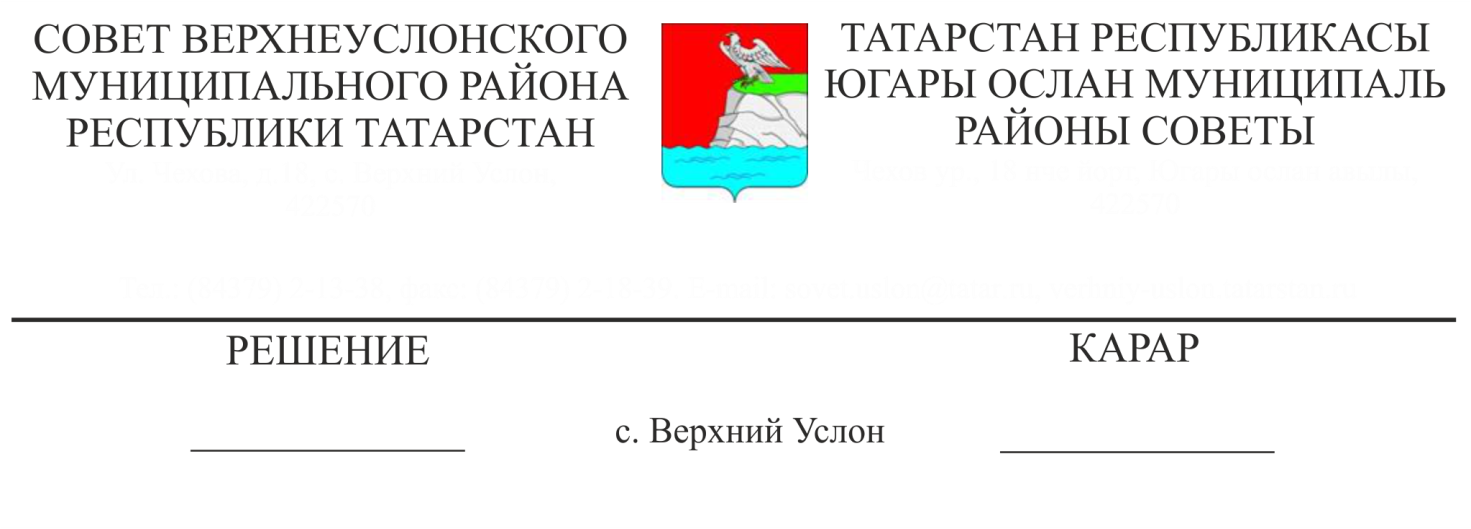 О рациональном и эффективном использовании земель и управлении муниципальным имуществом на территории Верхнеуслонского муниципального районаЗаслушав информацию председателя Палаты имущественных и земельных отношений Верхнеуслонского муниципального района Л.П. Потаповой о рациональном и эффективном использовании земель и управлении муниципальным имуществом на территории Верхнеуслонского муниципального района                                                    СоветВерхнеуслонского муниципального районарешил:Информацию о рациональном и эффективном использовании земель и управлении муниципальным имуществом на территории Верхнеуслонского муниципального района принять к сведению.Рекомендовать Исполнительному комитету Верхнеуслонского муниципального района:- обеспечить эффективное использование земельных ресурсов, предусмотрев агротехнические, лесомелиоративные, гидротехнические, противоэрозийные мероприятия;- совместно с Управлением  сельского хозяйства и продовольствия Министерства сельского хозяйства Республики Татарстан в Верхнеуслонском муниципального районе рассмотреть возможность стимулирования сельскохозяйственных формирований, обеспечивающих повышение и сохранение плодородия земель сельскохозяйственного назначения.3. Рекомендовать Главам сельских поселений:- продолжить работу по рекультивации нарушенных земельных участков, находящихся на территории сельских поселений;4. Палате имущественных и земельных отношений Верхнеуслонского муниципального района:- в целях выявления и пресечения земельных правонарушений землепользователями усилить муниципальный земельный контроль за использованием и охраной земель;- совместно с Управлением  сельского хозяйства и продовольствия Министерства сельского хозяйства Республики Татарстан в Верхнеуслонском муниципального районе продолжить работу по возврату неиспользованных земельных участков сельскохозяйственного назначения в сельскохозяйственный оборот.Контроль за исполнением данного решения возложить на постоянную комиссию Совета Верхнеуслонского муниципального района по экономическому развитию, экологии, природным ресурсам и земельным вопросам.Председатель Совета,Глава Верхнеуслонскогомуниципального района                                                М.Г. Зиатдинов